О налоге на имуществофизических лицВ соответствии с главой 32 Налогового кодекса Российской Федерации, Законом Республики Татарстан от 30 октября 2014 года № 82-ЗРТ «Об установлении единой даты начала применения на территории Республики Татарстан порядка определения налоговой базы по налогу на имущество физических лиц, исходя из кадастровой стоимости объектов налогообложения», Федеральным законом от 30.09.2017 №286-ФЗ «О внесении изменений в часть вторую Налогового кодекса Российской Федерации и отдельных законодательных актов Российской Федерации»Совет Родниковского сельского поселения Алексеевского муниципального района Республики Татарстан решил:1. Установить и ввести в действие налог на имущество физических лиц, обязательный к уплате на территории Родниковского сельского поселения:2. Установить налоговые ставки в размере:1) 0,1 процента в отношении:гаражей и машино-мест;гаражей и машино-мест, площадь которых не превышает 30 квадратных метров и которые расположены в объектах налогообложения, включенных в перечень, определяемый в соответствии с пунктом 7 статьи 3782 Налогового кодекса Российской Федерации, а также в объекте налогообложения, предусмотренном абзацем вторым пункта 10 статьи 3782 Налогового кодекса Российской Федерации. Ставка устанавливается в отношении одного гаража или машино-места по выбору налогоплательщика;хозяйственных строений или сооружений, площадь каждого из которых не превышает 50 квадратных метров и которые расположены на земельных участках, предоставленных для ведения личного подсобного, дачного хозяйства, огородничества, садоводства или индивидуального жилищного строительства;2) 0,2  процента в отношении:Квартир, частей квартир;комнат;3) 0,3 процента в отношении:жилых домов, частей жилых домов; объектов незавершенного строительства в случае, если проектируемым назначением таких объектов является жилой дом;единых недвижимых комплексов, в состав которых входит хотя бы один жилой дом;4) 2 процента в отношении:объектов налогообложения, кадастровая стоимость каждого из которых превышает 300 миллионов рублей;5) 0,5 процентов в отношении прочих объектов налогообложения;6)  2% в отношении:объектов налогообложения, включенных в перечень, определяемый в соответствии с пунктом 7 статьи 3782 Налогового кодекса Российской Федерации;объектов налогообложения, предусмотренных абзацем вторым пункта 10 статьи 3782 Налогового кодекса Российской Федерации.»;3. Установить льготу физическим лицам, обладающим правом собственности на квартиру в многоквартирном одноэтажном жилом доме, состоящем из двух квартир, в виде уменьшения суммы исчисленного налога на сумму, определяемую как процентная доля ставки налога в кадастровой стоимости тридцати квадратных метров общей площади этой квартиры.В случае, если квартира находится в общей долевой собственности, сумма льготы исчисляется для каждого из участников долевой собственности пропорционально его доле в праве собственности на эту квартиру.В случае,  если квартира находится в общей совместной собственности, сумма льготы исчисляется для каждого из участников совместной собственности в равных долях.При этом сумма льготы, рассчитанная в соответствии с настоящим пунктом, не может превышать суммы исчисленного налога без ее учета.В качестве подтверждающих документов вышеуказанной льготы могут являться кадастровый паспорт на дом или список многоквартирных одноэтажных жилых домов, утвержденный органом местного самоуправления.4. Освободить от уплаты налога на имущество физических лиц:  1). налогоплательщиков, имеющих четырех и более детей в возрасте до 18 лет;2) детей налогоплательщиков, указных в подпункте 1 настоящего пункта; Налоговая льгота предоставляется в отношении следующих видов объектов  налогообложения: квартиры (комнаты) или жилого дома общей площадью не более 100 квадратных метров с учетом стандартных вычетов по площади, предусмотренных пунктам 3,4,5 статьи 403 Главы 32 Налогового кодекса Российской Федерации;Налоговая льгота  предоставляется в отношении одного объекта налогообложения каждого вида, приходящегося на одну семью по выбору налогоплательщика. Налоговая льгота предоставляется налогоплательщикам, проживающим на территории Алексеевского  муниципального района,  в размере налога, подлежащей уплате налогоплательщиком, в отношении объекта налогообложения, находящегося  в собственности налогоплательщика и не используемого в предпринимательской деятельности. Лицо, имеющее право на налоговую льготу, предоставляет в налоговый орган заявление о предоставлении льготы и документы, указанные в Приложении к настоящему решению, подтверждающие его право на налоговую льготу.Уведомление о выбранных объектах налогообложения, в отношении которых предоставляется налоговая льгота, предоставляется  налогоплательщиком в налоговый орган  до 1 ноября года, являющегося  налоговым периодом, начиная  с которого в отношении указанных объектов принимается налоговая льгота.5. Признать утратившими силу:Решение Совета Родниковского сельского поселения Алексеевского муниципального района Республики Татарстан  от  22.10.2015 года № 6  «О налогах на имущество физических лиц»;Решение  Совета Родниковского сельского поселения Алексеевского муниципального района Республики Татарстан  от 10.04.2018  № 67 «О внесении изменений в Решение Совета Родниковского сельского поселения Алексеевского муниципального района от 22.10.2015 года № 6  «О налоге на имущество физических лиц».6. Настоящее Решение вступает в силу с 1 января 2019 года, но не ранее чем по истечении одного месяца со дня его официального опубликования в сети Интернет на портале муниципальных образований Республики Татарстан, ина информационном стенде.Глава Родниковского сельского поселения Алексеевского муниципального районаРеспублики Татарстан,Председатель Совета                                                                  Е.А. Яковлева                                                                               Приложение к  Решению                                                                           Совета Родниковского                                                                             сельского поселения от                                                                                                                             «19» ноября 2018 гПеречень документов,необходимых для предоставления льготы налогоплательщикам,имеющих четырёх и более детей в возрасте до 18 лет.Удостоверение многодетной семьи;Копия паспорта заявителя (стр.2,3,5,14,16,17);Копия паспорта другого родителя (стр.2,3,5,14,16,17);Копия свидетельства о рождении детей, а также копии паспорта детей, достигших четырнадцатилетнего возраста (стр.2,3,5)Копии решения суда об установлении усыновления ребенка (за исключением случаев, когда в свидетельстве о рождении ребенка усыновители  записаны в качестве родителей);Копия акта органа опеки и попечительства о назначении опекуна или попечителя (в случае назначения опеки или попечительства)Копии договора об осуществлении опеки или попечительства ( в случае осуществления опеки или попечительства по договору);Копия свидетельства о заключении брака;Справка с места жительстваСОВЕТ РОДНИКОВСКОГОСЕЛЬСКОГО ПОСЕЛЕНИЯАЛЕКСЕЕВСКОГОМУНИЦИПАЛЬНОГО РАЙОНАРЕСПУБЛИКИ ТАТАРСТАН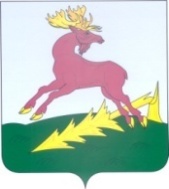 ТАТАРСТАН  РЕСПУБЛИКАСЫАЛЕКСЕЕВСКМУНИЦИПАЛЬ РАЙОНЫНЫҢРОДНИКИ АВЫЛ ҖИРЛЕГЕ СОВЕТЫРЕШЕНИЕ19.11.2018с. Родники                      КАРАР№ 87